Министерство образования Республики БеларусьУчреждение образования«Белорусский государственный университет информатики и радиоэлектроники»МихалькевичАлександр ВикторовичРазработка web-ориентированного приложения на php-фрэймворке Laravel с использованием шаблона проектирования HMVCАВТОРЕФЕРАТдиссертации на соискание степенимагистра технических наукпо специальности 1–39 81 01 Компьютерные технологии проектирования электронных системМинск 2019Работа выполнена на кафедре проектирования информационно-компьютерных систем учреждения образования «Белорусский государственный университет информатики и радиоэлектроники» Защита диссертации состоится «23» января 2019 г. года в 1000 часов на заседании Государственной экзаменационной комиссии по защите магистерских диссертаций в учреждении образования «Белорусский государственный университет информатики и радиоэлектроники» по адресу: 220013, Минск, ул. П.Бровки, 6, копр. 1, ауд. 415, тел. 293-20-80, e-mail: kafpiks@bsuir.byС диссертацией можно ознакомиться в библиотеке учреждения образования «Белорусский государственный университет информатики и радиоэлектроники».ВВЕДЕНИЕСегодня современными достижениями науки пользуются не только ради экономии средств, но и ради достижения эффективности на предприятии, в строительстве, сельском хозяйстве, городского и земельного кадастра, промышленности, добычи ископаемых, распределительной логистике, космической робототехники, системах обеспечения безопасности, геоинформационных и прочих системах контроля и управления.В настоящее время не существует электронного ресурса учебных дисциплин, где преподаватели могли бы создавать дисциплины, а студенты заполнять  их курсовыми и лабораторными работами. Целью данной магистерской  работы является создание такого электронного ресурса, со следующим функционалом:- регистрация и авторизация для преподавателей;- регистрация и авторизация для студентов;- создание дисциплин для преподавателей;- создание курсовых работ для студентов;- создание лабораторных для студентов;- создание и управление диссертациями;- создание и управление публикациями;С итоговой работой можно  ознакомиться по адресу http://erud.by «Электронный Ресурс Учебных Дисциплин».ОБЩАЯ ХАРАКТЕРИСТИКА РАБОТЫАктуальность темы исследованияНа  сегодняшний  день  Интернет  играет  огромную  роль  в  жизни  каждого отдельного  человека  и  общества  в  целом.С  его  помощью  можно не только быстро  находить необходимую  информацию, но и создавать любой контент. Интернет  используют  и  для  коммуникаций. Большой популярностью пользуются социальные сети,  программы мгновенного обмена  сообщениями.Число  пользователей  всемирной  паутины  растет с каждым  днем. Создание  Электронного Ресурса Учебных Дисциплин  является  объективной необходимостью.Степень разработанности проблемыПроцесс создания сайта включает в себя несколько этапов. Для достижения наилучшего  результата  все  этапы  следует  проходить  в  строгой последовательности. Первый этап – определение целей создания сайта и его позиционирования. На этом этапе необходимо определить вид сайта, для чего он создается и каких целей необходимо  достичь  с  его  помощью. Также  определяются  ключевые требования.На  втором  этапе осуществляется создание  дизайн - макета  сайта. Производится выбор  цветовой  схемы  сайта, определяется  оформление  и расположение  элементов  на страничке, подготавливается шаблон. Разрабатывается  визуальное оформление сайта.На третьем этапе происходит верстка и программирование сайта. Создаются шаблоны страниц, внедряются интерактивные сервисы. Также на этом этапе разрабатывается структура сайта.На  четвертом  этапе готовый  сайт  наполняется  разнообразным содержимым:  текстовые  материалы,  графические материалы,  видео,  аудиозаписи  и  т.д.  Информация,  размещенная  на  сайте, становится доступной для просмотра. На пятом этапе происходит тестирование сайта и выкладка в сеть Интернет. Готовый сайт необходимо протестировать, на наличие ошибок. После того, как веб-страничка успешно прошла тестирование, производится выбор и настройка сервера. Когда  сервер подготовлен  и  настроен,  сайт  можно выкладывать в сеть.Работа  с  сайтом  не  заканчивается  размещением  ресурса  в  сети  Интернет. Необходимо  проводить  работу  по  продвижению  сайта,  а  также  улучшать  и обновлять его.Цель и задачи исследованияЦель диссертации состоит в разработке Электронного Ресурса Учебных Дисциплин на основе php-фрэймворка Laravel с помощью архитектурного шаблона проектирования HMVC.Для выполнения поставленной цели в работе были сформулированы следующие задачи:1. Разработать систему регистрации, авторизации  и кабинет пользователя для преподавателей.2. Разработать систему регистрации, авторизации  и кабинет пользователя для студентов.3. Разработать алгоритм взаимодействия студентов и преподавателей.4. Разработать базу данных.Область исследованияСодержание диссертации соответствует образовательному стандарту высшего образования второй ступени (магистратуры) ОСВО 1–39 81 01-2012 специальности 1–39 81 01 Компьютерные технологии проектирования электронных систем.Теоретическая и методологическая основа исследованияВ основу работы лег серверный язык программирования PHP. На стороне клиента были использованы HTML, CSS, JavaScript, jQuery и библиотека Bootstrap.В разработке был использован php-фрэймворк Laravel. Архитектурный шаблон проектирования - HMVCИнформационная база исследования сформирована на основе литературы, открытой информации, технических нормативно-правовых актов, сведений из электронных ресурсов, а также материалов научных конференций и семинаров.Научная новизнаНаучная новизна и значимость полученных результатов работы заключается в разработке мульти-интеграционного приложения.Теоретическая значимость работы заключается в подробном описании структуры системы безопасности подконтрольного объекта на основе сервера. Рассмотрены методы и принципы определения координат и поиска сигналов в глобальной навигационной спутниковой системе, методы реализации навигационных устройств на программируемой элементной базе для подвижных объектов.Практическая значимость диссертации состоит в разработанной модели обнаружителя спутниковых сигналов для подконтрольного объекта, позволяющей учитывать влияние погрешностей, в том числе влияние геометрического фактора на точность определения пространственных координат. Построение модели обнаружителя сигналов навигационной спутниковой системы GPS и его программная реализация на языке VHDL позволяет применять построенную модель в качестве прошивки к FPGA интегральным микросхемам.Основные положения, выносимые на защиту1. Система безопасности подконтрольного объекта, основанная на использовании глобальной навигационной спутниковой системы, позволяющая определять с заданной точностью местоположение подконтрольного объекта в режиме реального времени.2. Алгоритм вычисления пространственной ориентации, основанный на исследовании влияния геометрического фактора на точность определения пространственных координат, позволяющий минимизировать количество ошибок позиционирования.3. Модель обнаружителя спутниковых сигналов, основанная на вычислении параметров пространственной ориентации, позволяющая определять местоположение контролируемого объекта.Апробация диссертации и информация об использовании ее результатовРезультаты работы по теме диссертации были представлены на XXI Всероссийская научно-техническую конференцию студентов, молодых ученых и специалистов «Новые информационные технологии в научных исследованиях» (г. Рязань, Российская Федерация, 16-18 ноября 2016 г.), 51-й научной конференции аспирантов, магистрантов и студентов БГУИР (г. Минск, Республика Беларусь, 2015 г.), 52-й научной конференции аспирантов, магистрантов и студентов БГУИР (г. Минск, Республика Беларусь, 2016 г.) и 11-й Международной научно-технической конференции «Современные проблемы радиотехники и телекоммуникаций, РТ-2015» (г. Севастополь, Российская Федерация, 2015 г.).Отдельные положения диссертации могут быть использованы при преподавании дисциплины «Программирование и проектирование встраиваемых мобильных систем», «Проектирование электронных модулей устройств и систем».ПубликацииОсновные положение диссертации и результаты исследования изложены в шести опубликованных работах общим объемом 12 страниц.Структура и объем работыДиссертация состоит из введения, общей характеристики работы, трех глав с краткими выводами по каждой главе, заключения, библиографического списка и приложений.В первой главе приведен анализ глобальной навигационной спутниковой системы и структуры системы безопасности на основе позиционирования, приведен обзор методов и принципов определения координат и поиска сигналов глобальной навигационной спутниковой системе, методы реализации навигационных устройств на программируемой элементной базе.Во второй главе представлено исследование влияния геометрического фактора на точность определения пространственных координат, источников ошибок измерений спутниковой навигации, методов вычисления параметров пространственной ориентации решения навигационных задач.В третьей главе представлены алгоритм и модель обнаружителя спутниковых сигналов для подконтрольного объекта и его программная реализация.В приложении представлены публикации автора и акт внедрения.Общий объем диссертационной работы составляет 101 страница. Из них, 27 иллюстраций на 21 странице, 2 таблицы на 2 страницах, библиографический список из 40 наименований на 4 страницах, список собственных публикаций соискателя из 6 наименований на 2 страницах, 4 приложений на 30 страницах.ОСНОВНОЕ СОДЕРЖАНИЕ РАБОТЫВо введении рассмотрено современное состояние проблемы повышения точности определения пространственных координат, указаны основные направления исследований, проводимых по данной тематике, а также описано обоснование актуальности темы.В общей характеристике работы показана актуальность проводимых исследований, степень разработанности проблемы, сформулированы цель и задачи диссертации, обозначена область исследований, научная (теоретическая и практическая) значимость исследований, а также апробация работы.В первой главе приведен анализ глобальной навигационной спутниковой системы и приведена структура системы безопасности на основе геопозиционирования. Рассмотрены методы и принципы определения координат и поиска сигналов в глобальной навигационной спутниковой системе, методы реализации навигационных устройств на программируемой элементной базе.Из анализа следует, что система безопасности, основанная на получение и обработки сигналов с различных спутниковых систем – это сложный программно-аппаратный комплекс, использующий для определения координат контролируемого подвижного объекта, систему спутниковой навигации GPS и технологию GPRS в сетях сотовой связи (GSM) для передачи отчетов на сервер. Система GPS мониторинга состоит из трех основных компонентов: аппаратная навигационная часть, серверная часть, клиентская часть. Подробный анализ каждой составляющей системы помогает понять структуру системы безопасности в целом, применение которой позволит оптимизировать процесс контроля объекта в различных сферах его деятельности.Структура системы безопасности на основе позиционирования представлена на рисунке 1.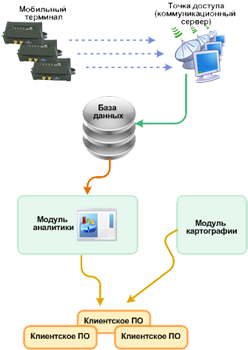 Рисунок 1 – Структура системы безопасности на основе позиционированияПроанализированы методы и принципы определения координат и поиска сигналов. Выявлены особенности точности определения местоположения подконтрольного объекта и возможные погрешности геопозиционирования. Подробно рассмотрен дифференциальный режим работы спутниковой системы, основанный на методах улучшения характеристик работы навигационной системы, таких, как точность, надежность и доступность, через интеграцию внешних данных в процессе расчета. В свою очередь, спутниковые вспомогательные системы поддерживают увеличение точности сигнала за счет использования спутниковой трансляции сообщений, что существенно повышает точность определения местоположения объекта.При проведении анализа методов реализации навигационных устройств на программируемой элементной базе рассмотрены различия между специализированной интегральной схемой ASIC и альтернативной для ее применения FPGA–технология. В результате анализа выявлены преимущества применения FPGA–технологий за счет возможности высокоскоростных параллельных вычислений и существенной меньшими затратами на разработку.Во второй главе представлено исследование влияния геометрического фактора на точность определения пространственных координат. Рассмотрены источники ошибок измерений спутниковой навигации.Как правило, при вычислении координат учитываются следующие стандартные факторы снижения точности:–	горизонтальный фактор снижения точности (HDOP) – показывает степень влияния точности определения горизонтали на погрешность вы-числения координат;–	фактор снижения точности определения положения (PDOP) – это безразмерный показатель, который описывает, как влияет на точность определения координат погрешность псевдодальности;–	относительный фактор снижения точности (RDOP) – по сути равен фактору снижения точности, нормализованному на период, составляющий 60 с;–	временной фактор снижения точности (TDOP) – описывает степень влияния погрешности показаний часов на точность определения коорди-нат;–	вертикальный фактор снижения точности (VDOP) – показывает сте-пень влияния погрешности в вертикальной плоскости на точность опреде-ления координат;–	геометрический фактор снижения точности (GDOP) – говорит о сте-пени влияния погрешностей псевдодальности (последняя характеризует меру удаленности потребителя от GPS–спутника). Зависит от положения спутника относительно GPS–приемника и от смещения показания GPS–часов. Различие значений псевдодальности и фактической дальности свя-зано со смещением показаний часов GPS–спутника и потребителя, а также с задержками распространения и другими ошибками.Геометрическое снижение точности (GDOP) – мера строгости спутниковой геометрии, связанной с расположением спутников на небесной сфере. DOP может усилить воздействие ошибок определения координат спутника.Принцип может быть лучше проиллюстрирован схемами на рисунках 3 и 3. В случае, когда спутники расположены на небесной сфере достаточно широко («сильная» геометрия), искомое положение может находиться в пределах заштрихованной области (рисунок 2), и границы возможной ошибки малы. Когда спутники в области видимости находятся слишком близко друг другу («слабая» геометрия), размер заштрихованной увеличивается, что увеличивает неопределенность положения (рисунок 3).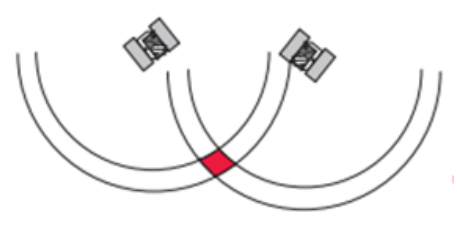 Рисунок 2 – Низкая неопределенность положения при «сильной» геометрии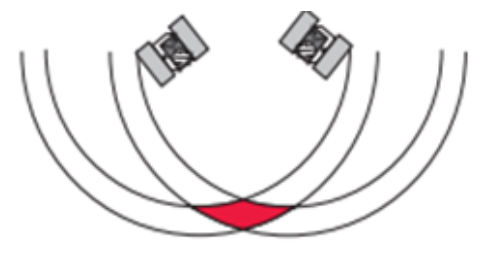 Рисунок 3 – Высокая неопределенность положения при «слабой» геометрииВ зависимости от угла между направлениями на спутники область пересечения размытых окружностей (область неопределенности местоположения) может быть либо аккуратным небольшим квадратиком, либо сильно растянутым и неправильным четырехугольником. Проще говоря, чем больше угол между направлениями на спутники, тем точнее местоопределение.В третьей главе представлен алгоритм и модель обнаружителя сигналов спутника. Обнаружение требуется в каждом логическом канале, поэтому реализация обнаружителя во многом играет определяющую роль в определении требуемых ресурсов FPGA. В качестве обнаружителя могут выступать, как коррелятор, так и согласованный фильтр.Для качественной проверки работы обнаружителя, реализованного непосредственно на FPGA, необходимо создать его модель в среде Matlab. Результат моделирования процесса обнаружения необходимо сравнить с результатами тестирования реально созданного обнаружителя на FPGA, при подаче на FPGA генератора реального сигнала, построенного на основе C/A–кода.Сама модель таким образом состоит из следующих частей – схема формирования тестового сигнала, непосредственно сам обнаружитель и модуль, формирующий вывод результатов в виде графиков. Структурная схема тестовой модели приведена на рисунке 4.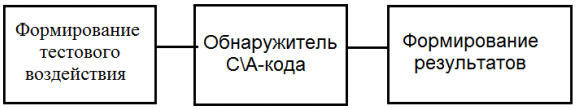 Рисунок 4 – Структурная схема тестовой моделиПолученная модель использована для тестирования прошивки, по-лученной для FPGA. Критериями сравнения являются ширина пика, соот-ветствующего максимуму, а также отношение значения этого пика к уров-ню окружающих значений.На вход фильтра подается некоторая реализация, представляющая сумму биполярного С\А–кода и аддитивного Гауссовского шума в полосе сигнала.Фильтр осуществляет быструю свертку поступившей реализации с псевдослучайной последовательностью. Затем находится пик результата быстрой свертки и принимается решение о принятой реализации: содержит или нет она исходную псевдослучайную последовательность.Входная реализация процесса задается как периодически повторяю-щаяся псевдослучайная последовательность с шумом. Первый этап работы обнаружителя заключается в накоплении двух периодов входной псевдослучайной последовательности с учетом числа символов на чип. Затем наступает второй этап – непосредственно реализация быстрой свертки и обработка полученных результатов. После завершения, если необходимо, происходит перестройка частоты на величину выбранного шага.Погрешности в спутниковых измерениях могут возникнуть в случае, когда приемник в области видимости находит малое количество спутников. Как было сказано ранее, для того, чтобы GPS–приемник мог определить трехмерные координаты и время, ему необходимо «видеть» как минимум 4 спутника. «Видимость» приемником спутников может быть осложнена рельефом местности, крупногабаритными городскими строениями, атмосферными осадками, антенна GPS приемника не может принимать сигнал со всех сторон из-за препятствий.Отмечается единственным решение в повышении точности спутниковых измерений на данный момент является наблюдение большего количества спутников. Возможность слежения за большим количеством спутников может помочь в такой ситуации. Применение совмещенных приемников GPS/ГЛОНАСС может позволить достичь требуемой точности. Если получен сигнал только из ограниченной области небесного пространства, значение GDOP будет большим, точность определения времени и координат объекта уменьшится. Новые технологии, используемые при создании приемников, позволяющие работать со слабыми сигналами GPS даже внутри зданий также позволят добиться хороших результатов.Одной из таких технологий является применение дифференциального режима DGPS.Дифференциальный режим DGPS используется для повышения точ-ности GPS путем исключения атмосферных искажений сигнала на прием-никах. Сигналы DGPS коррекции посылаются пользователям по радио. DGPS–приемник работает на средних частотах 283,5–325 кГц. Пере-даваясь, сигналы на этих частотах отражаются от поверхности земли. По-этому холмистая и горная местность обычно не влияет на прием сигнала. Однако в глубоких каньонах далеко от радиомаяка, где радиосигналы традиционно слабы, сигналы коррекции могут быть не приняты.Точность определения местоположения с помощью GPS обычно со-ставляет от 5 до 30 метров, чего явно недостаточно при проведении работ, требующих высокой точности определения координат. Система DGPS предназначена для повышения точности определения координат, обеспе-чивая получение GPS–приемником дополнительных дифференциальных поправок. Дифференциальный режим позволяет уменьшить неопределен-ности измерений до 0,25 м.ЗАКЛЮЧЕНИЕВ работе представлены: анализ системы безопасности объекта на основе геопозиционирования. С помощью разработанной модели проанализированы факторы, влияющие на точность определение координат навигационных космических аппаратов.Основные научные результаты диссертации1. Выполнен анализ глобальной навигационной спутниковой системы и структуры системы безопасности объекта на основе геопозиционирования, рассмотрены методы и принципы определения координат и поиска сигналов спутников. Исследованы методы реализации навигационных устройств на программируемой элементной базе для подвижных объектов с применением новейшей элементной базы.2. Проведено исследование ошибок измерений спутниковой навигации, влияния геометрического фактора на точность определения пространственных координат, рассмотрены основные навигационные задачи. Представлен и рассмотрен алгоритм вычисления параметров пространственной ориентации.3. Разработана и построена модель обнаружителя спутниковых сигналов для подконтрольного объекта по построенному алгоритму обнаружителя сигналов навигационных космических аппаратов, и его программная реализация на языке VHDL. Полученные результаты и алгоритм работы обнаружителя были промоделированы в программном продукте Matlab, подтверждена его работоспособность и уникальность. На основе полученных данных предложены рекомендации по повышению точности спутниковых измерений. Полученные результаты анализа работы глобальной навигационной спутниковой системы и исследования влияния ошибок измерения и позиционирования на точность определения пространственных координат могут быть применены для построения актуальной системы безопасности объекта, согласно структуре, описанной в диссертации.Рекомендации по практическому использованию результатовПолученные результаты внедрены в учебный процесс на кафедре проектирования информационно−компьютерных систем учреждения образования «Белорусский государственный университет информатики и радиоэлектроники» в учебный курс «Программирование и проектирование встраеваемых мобильных систем», «Проектирование электронных модулей устройств и систем».СПИСОК ПУБЛИКАЦИЙ СОИСКАТЕЛЯ1. Голубов, Н.А. Система охраны автомобиля со спутниковым слежением за координатами и передачей оповещения по каналу GSM / Н.А. Голубов // 51-я научная конференция аспирантов, магистрантов и студентов, Минск, 13–17 апреля 2015 г. / Белорус. гос. ун-т информатики и радиоэлектроники ; ред.кол.: Л. Ю. Шилин [и др.]. – Минск : БГУИР, 2015.2. Голубов, Н.А. Система охраны автомобиля со спутниковым слежением за координатами и передачей оповещения по каналу GSM / Н.А. Голубов // 11-я международная молодежная научно-техническая конференция «Современные проблемы радиотехники и телекоммуникаций РТ-2015» – 16–20 ноября 2015 г., Севастополь, Российская Федерация.3. Голубов, Н.А. Средства и методы определения координат объекта / Н.А. Голубов // материалы 52-ой науч. конф. аспирантов, магистрантов и студентов «Проектирование информационно-компьютерных систем», Минск, Респ. Беларусь, 25–30 апреля 2016 г. / УО «БГУИР». – Минск, 2016. – в печати.4. Голубов, Н.А. Характеристика системы спутниковой навигации GPS / Н.А. Голубов // материалы 52-ой науч. конф. аспирантов, магистрантов и студентов «Проектирование информационно-компьютерных систем», Минск, Респ. Беларусь, 25–30 апреля 2016 г. / УО «БГУИР». – Минск, 2016. – в печати.5. Голубов, Н.А. Средства и методы определения координат объекта / Н.А. Голубов // XXI Всероссийская научно-техническую конференцию студентов, молодых ученых и специалистов «Новые Информационные Технологии в Научных Исследованиях», Рязань, Российская Федерация, 16–18 ноября 2016 г. / Рязанский Государственный Радиотехнический Университет. – Рязань, 2016. – в печати.6. Голубов, Н.А. Алгоритмы обработки сигналов и извлечения навигационной информации / Н.А. Голубов // XXI Всероссийская научно-техническую конференцию студентов, молодых ученых и специалистов «Новые Информационные Технологии в Научных Исследованиях», Рязань, Российская Федерация, 16–18 ноября 2016 г. / Рязанский Государственный Радиотехнический Университет. – Рязань, 2016. – в печати.РЭЗЮМЭГолубаў Мікалай АляксандравічПраектаванне сістэмы бяспекі аб'екта на аснове геопазіцыянавання з магчымасцю аддаленага кантролю ў рэжыме рэальнага часу.Ключавыя словы: глабальная навігацыйная спадарожнікавая сістэма, сістэма бяспекі, GPS навігацыя, мадэль.Мэта працы: Праектаванне сістэмы бяспекі аб'екта на аснове геопазіцыянавання з магчымасцю аддаленага кантролю ў рэжыме рэальнага часу.Атрыманыя вынікі і іх навізна: выкананы аналіз глабальнай навігацыйнай спадарожнікавай сістэмы і пры-ведена структура сістэмы бяспекі на аснове вызначэньне месца. Разгледжаны метады і прынцыпы вызначэння каардынатаў і пошуку сігналаў у глабальнай навігацыйнай спадарожнікавай сістэме, метады рэалізацыі навігацыйных прылад на праграмуемай элементнай базе. Праверым адведзена даследаванне ўплыў геаметрычнага фактару на дакладнасць вызнача-лення прасторавых каардынат, крыніц памылак вымярэнняў спадарожнікавай навігацыі, метады вырашэння навігацыйных задач. Распрацаваны алгарытм і мадэль Дэтэктар сігналаў навігацыйнай спадарожнікавай сістэмы, і яго праграмная рэалізацыя ў адпаведнасці з пабудаваным ал-горитмом. У выніку распрацоўкі алгарытму ўстаноўлена перавага выкарыстання FPGA тэхналогіі пры рэалізацыі карыстацкіх навігацыйных прылад.Ступень выкарыстання: вынікі ўкаранены ў навучальны працэс на кафедры праектавання інфармацыйна-камп'ютэрных сістэм ўстановы адукацыі «Беларускі дзяржаўны універсітэт інфарматыкі і радыеэлектронікі» ў навучальны курс «Праграмаванне і праектаванне ўбудавальных мабільных сістэм», «Праектаванне электронных модуляў прылад і сістэм».Вобласць ужывання: паўправадніковая прамысловасць, микропро-цессорные сістэмы.РЕЗЮМЕГолубов Николай АлександровичПроектирование системы безопасности объекта на основе геопозиционирования объекта с возможностью удаленного контроляв режиме реального времениКлючевые слова: глобальная навигационная спутниковая система, система безопасности, GPS навигация, модель.Цель работы: Проектирование системы безопасности объекта на основе геопозиционирования с возможностью удаленного контроля в режиме реального времени.Полученные результаты и их новизна: выполнен анализ глобальной навигационной спутниковой системы и приведена структура системы безопасности на основе геопозиционирования. Рассмотрены методы и принципы определения координат и поиска сигналов в глобальной навигационной спутниковой системе, методы реализации навигационных устройств на программируемой элементной базе. Проведено исследование влияние геометрического фактора на точность определения пространственных координат, источников ошибок измерений спутниковой навигации, методы решения навигационных задач. Разработан алгоритм и модель обнаружителя сигналов навигационной спутниковой системы, и его программная реализация в соответствии с построенным алгоритмом. В результате разработки алгоритма установлено преимущество использования FPGA технологии при реализации пользовательских навигационных устройств.Степень использования: результаты внедрены в учебный процесс на кафедре проектирования информационно-компьютерных систем учреждения образования «Белорусский государственный университет информатики и радиоэлектроники» в учебный курс «Программирование и проектирование встраиваемых мобильных систем», «Проектирование электронных модулей устройств и систем».Область применения: строительство, сельское хозяйство, распределительная логистика, космическая робототехника, системы управления.SUMMARYGolubov Nickolay AleksandrovichDesign of a security system of an object based on geopositioning of an object with a possibility of remote control in real timeKeywords: global navigation satellite system, security system, GPS navigation, model.The object of study: Design of a security system of an object based on geopositioning of an object with a possibility of remote control in real timeThe results and novelty: the analysis of the global navigation satellite system is made and the structure of a security system based on geopositioning is given. Methods and the principles of determination of coordinates and search of signals in the global navigation satellite system, implementation methods of navigation devices on programmable element base are considered. The research influence of a geometrical factor on the accuracy of determination of spatial coordinates, sources of errors of measurements of satellite navigation, methods of the solution of navigation tasks is conducted. The algorithm and model of the detector of signals of navigation satellite system, and its program implementation according to the constructed algorithm is developed. As a result of development of an algorithm the benefit of use of FPGA technology in case of sale of the user navigation devices is established.Degree of use: the results implemented in the educational process at the department of design information and computer systems educational institution «Belarus State University of Informatics and Radio Electronics» in the course «Programming and design of embedded mobile systems», «Design of electronic modules devices and systems».Sphere of application: Civil engineering, construction, agriculture, distribution logistics, space robotics, control systems.УДК 007.51На правах рукописиНаучный руководитель:АЛЕКСЕЕВ Виктор Федорович,кандидат технических наук, доцент, заместитель заведующего кафедрой проектирования информационно-компьютерных систем учреждения образования «Белорусский государственный университет информатики и радиоэлектроники»Рецензент:БОНДАРИК Василий Михайлович,кандидат технических наук, доцент, заместитель декана по учебно-методической работе факультета непрерывного и дистанционного обучения учреждения образования «Белорусский государственный университет информатики и радиоэлектроники»